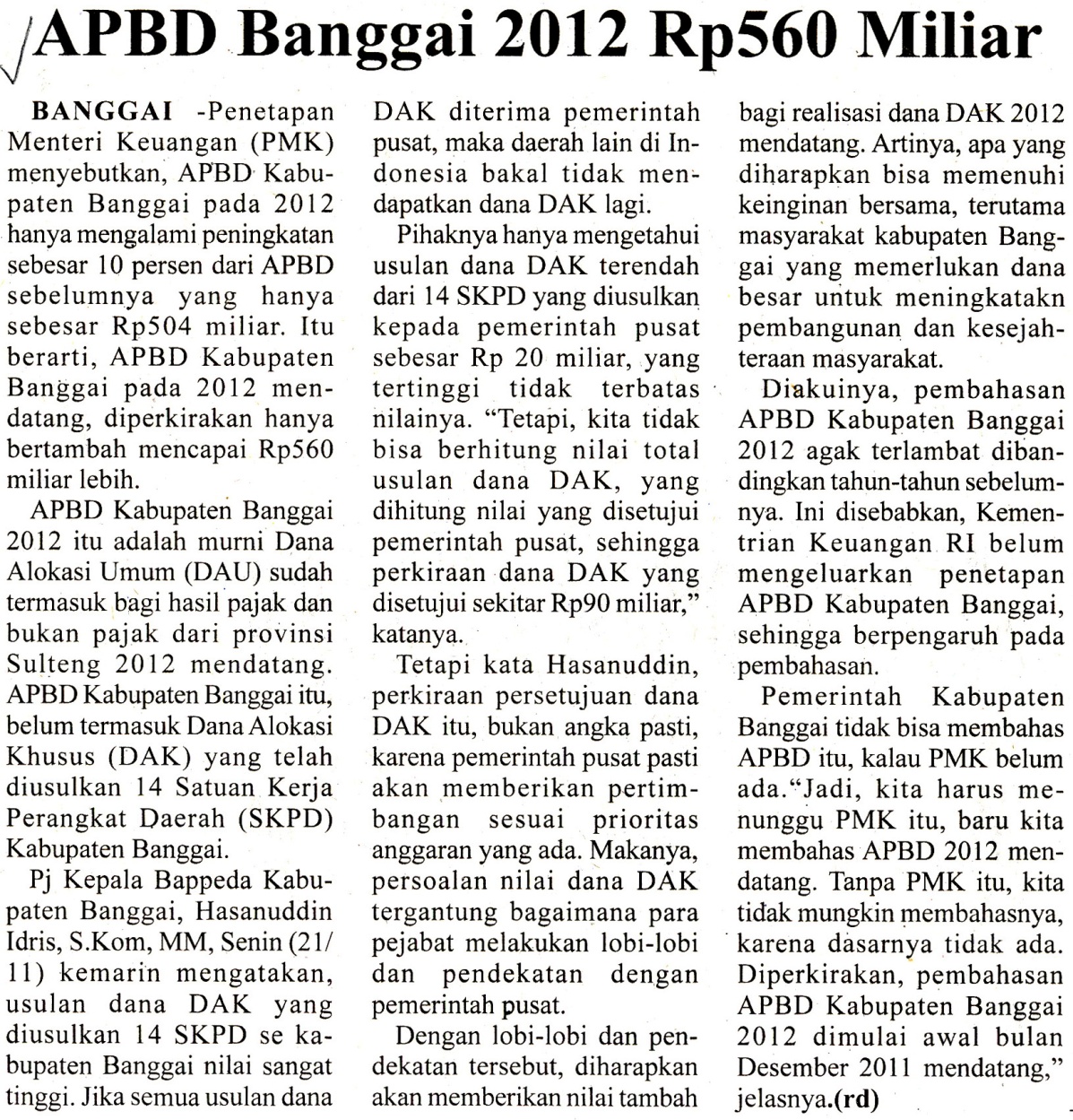 Harian:Radar SultengKasubaudSulteng  IIHari, tanggal:Rabu, 23 November  2011KasubaudSulteng  IIKeterangan:Halaman 15 Kolom 4-6KasubaudSulteng  IIEntitas:Kabupaten BanggaiKasubaudSulteng  II